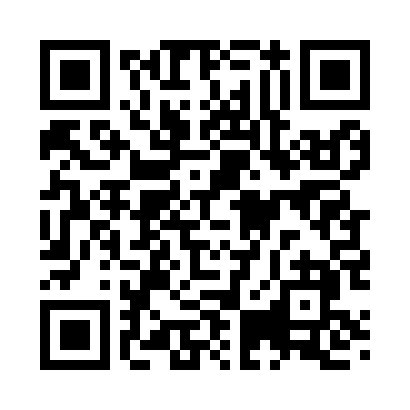 Prayer times for Carrier Mills, Illinois, USAMon 1 Jul 2024 - Wed 31 Jul 2024High Latitude Method: Angle Based RulePrayer Calculation Method: Islamic Society of North AmericaAsar Calculation Method: ShafiPrayer times provided by https://www.salahtimes.comDateDayFajrSunriseDhuhrAsrMaghribIsha1Mon4:065:3712:594:528:209:512Tue4:065:3712:594:528:209:513Wed4:075:3812:594:528:209:504Thu4:085:3812:594:528:209:505Fri4:095:3912:594:538:199:506Sat4:095:4012:594:538:199:497Sun4:105:401:004:538:199:498Mon4:115:411:004:538:199:489Tue4:125:411:004:538:189:4810Wed4:135:421:004:538:189:4711Thu4:135:431:004:538:179:4612Fri4:145:431:004:538:179:4613Sat4:155:441:004:538:179:4514Sun4:165:451:014:538:169:4415Mon4:175:451:014:538:169:4416Tue4:185:461:014:538:159:4317Wed4:195:471:014:538:149:4218Thu4:205:481:014:538:149:4119Fri4:215:481:014:538:139:4020Sat4:225:491:014:538:139:3921Sun4:235:501:014:538:129:3822Mon4:245:511:014:538:119:3723Tue4:265:511:014:538:109:3624Wed4:275:521:014:528:109:3525Thu4:285:531:014:528:099:3426Fri4:295:541:014:528:089:3327Sat4:305:551:014:528:079:3228Sun4:315:551:014:528:069:3029Mon4:325:561:014:518:059:2930Tue4:335:571:014:518:049:2831Wed4:355:581:014:518:039:27